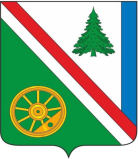 20.10.2023г. № 952РОССИЙСКАЯ ФЕДЕРАЦИЯИРКУТСКАЯ ОБЛАСТЬБРАТСКИЙ РАЙОНВИХОРЕВСКОЕ МУНИЦИПАЛЬНОЕ ОБРАЗОВАНИЕАДМИНИСТРАЦИЯПОСТАНОВЛЕНИЕОБ УТВЕРЖДЕНИИ ПОЛОЖЕНИЯ О КОМИССИИ ПО УСТАНОВЛЕНИЮ ТАРИФОВ НА УСЛУГИ ОРГАНИЗАЦИЙ КОММУНАЛЬНОГО КОМПЛЕКСА, РАСПОЛОЖЕННЫХ НА ТЕРРИТОРИИ ВИХОРЕВСКОГО МУНИЦИПАЛЬНОГО ОБРАЗОВАНИЯВ целях совершенствования механизмов тарифного регулирования, руководствуясь Федеральным законом от 07.12.2011 N 416-ФЗ "О водоснабжении и водоотведении", Федеральным законом от 24.06.1998 N 89-ФЗ "Об отходах производства и потребления", Федеральным законом от 06.10.2003 N 131-ФЗ "Об общих принципах организации местного самоуправления в Российской Федерации", законом Иркутской области от 20.12.2010 N 131-ОЗ "О наделении органов местного самоуправления отдельными областными государственными полномочиями в области регулирования тарифов в области обращения с твердыми коммунальными отходами", законом Иркутской области от 06.11.2012 N 114-ОЗ "О наделении органов местного самоуправления отдельными областными государственными полномочиями в сфере водоснабжения и водоотведения", статьями 8, 39 Устава Вихоревского муниципального образования, администрация Вихоревского городского поселения:ПОСТАНОВЛЯЕТ:Утвердить Положение о комиссии по регулированию тарифов на услуги организаций коммунального комплекса, расположенных на территории Вихоревского муниципального образования, согласно приложению 1.Утвердить состав комиссии по регулированию тарифов на услуги организаций коммунального комплекса, расположенных на территории Вихоревского муниципального образования, согласно приложению 2.Признать утратившим силу:постановление администрации Вихоревского городского поселения от 26.08.2014г. № 231 «О создании комиссии по установлению тарифов на услуги организаций коммунального комплекса, расположенных на территории Вихоревского муниципального образования»;постановление администрации Вихоревского городского поселения от 29.06.2015г. № 135 «О внесении дополнений в постановление и. о. главы Вихоревского муниципального образования от 26.05.2014 г. № 231 «О создании комиссии по установлению тарифов на услуги организаций коммунального комплекса, расположенных на территории Вихоревского муниципального образования»;постановление администрации Вихоревского городского поселения от 22.11.2018г. № 280/1 «О внесении изменений в постановление от 26.08.2014 г. № 231 «О создании комиссии по установлению тарифов на услуги организаций коммунального комплекса, расположенных на территории Вихоревского муниципального образования»;постановление администрации Вихоревского городского поселения от 05.07.2019г. № 149 «О внесении изменений в постановление от 26.08.2014 г. № 231 «О создании комиссии по установлению тарифов на услуги организаций коммунального комплекса, расположенных на территории Вихоревского муниципального образования».3. Настоящее постановление вступает в силу с момента подписания.4. Настоящее постановление подлежит официальному опубликованию в установленном порядке.5. Контроль за исполнением настоящего постановления оставляю за собой.Глава администрации Вихоревского городского поселения					        Н.Ю. ДружининПриложение 1к постановлению администрацииВихоревского муниципальногообразованияот 20.10.2023 г. № 952 Положение о комиссии по регулированию тарифов на услуги организаций коммунального комплекса, расположенных на территории Вихоревского муниципального образованияI. Общие положения1. Настоящее положение определяет порядок формирования, основные задачи и направления деятельности комиссии по регулированию тарифов на услуги организаций коммунального комплекса, расположенных на территории Вихоревского муниципального образования (далее также - тарифная комиссия), а также процедуру принятия ею решений.2. В своей деятельности тарифная комиссия руководствуется Конституцией Российской Федерации, законодательством Российской Федерации, Иркутской области и муниципальными правовыми актами Вихоревского муниципального образования.3. Тарифная комиссия является совещательным коллегиальным органом, созданным при администрации Вихоревского городского поселения для организации работы по рассмотрению материалов и выработке предложений по вопросам установления тарифов организаций, осуществляющих регулируемые виды деятельности в сфере водоснабжения и (или) водоотведения, захоронения твердых коммунальных отходов в пределах отдельных областных государственных полномочий, определенных законом Иркутской области;4. Решения тарифной комиссии оформляются протоколами заседаний тарифной комиссии.5. Тарифная комиссия осуществляет свою деятельность во взаимодействии с отраслевыми (функциональными) органами администрации Вихоревского городского поселения.6. Тарифная комиссия формируется из представителей администрации Вихоревского городского поселения.7. Состав тарифной комиссии утверждается постановлением администрации Вихоревского муниципального образования.II. Основные задачи, функции и права комиссии по регулированию тарифов на услуги организаций коммунального комплекса, расположенных на территории Вихоревского муниципального образования8. Основные задачи тарифной комиссии:8.1. Проведение единой ценовой политики в области регулирования тарифов (цен) на территории Вихоревского муниципального образования;8.2. Принятие решений и выработка предложений по вопросам, рассматриваемым на заседании тарифной комиссии.9. Тарифная комиссия осуществляет следующие функции:9.1. Рассматривает и обсуждает представленные организациями, осуществляющими регулируемые виды деятельности в сфере водоснабжения и (или) водоотведения, захоронения твердых коммунальных отходов, материалы, связанные с тарифным регулированием;9.2. Принимает решения и вырабатывает предложения для направления главе администрации Вихоревского городского поселения по вопросам, указанным в пункте 3 настоящего положения и рассматриваемым на заседании тарифной комиссии по результатам обсуждения материалов, связанных с тарифным регулированием.10. В целях реализации возложенных на нее задач и функций, тарифная комиссия имеет право:10.1. Дополнительно запрашивать у организаций необходимые документы, материалы по расчету цен, тарифов, надбавок;10.2. Ходатайствовать о привлечении специалистов и организаций для проведения независимых экспертиз, связанных с формированием тарифов на услуги, которые подлежат регулированию;10.3. Приглашать на заседания тарифной комиссии представителей организаций тарифы на услуги, которых рассматриваются на заседании.III. Порядок принятия решений комиссией по регулированию тарифов11. Организационно-правовой формой тарифной комиссии является ее заседание. Заседания комиссии проводятся по мере необходимости рассмотрения поступивших материалов, связанных с тарифным регулированием.12. Заседания тарифной комиссии проводятся ее председателем, в случае его отсутствия - заместителем председателя тарифной комиссии. Председатель (заместитель председателя) тарифной комиссии назначает дату, время, определяет повестку заседания тарифной комиссии, подписывает протоколы заседания тарифной комиссии.13. Заседание тарифной комиссии является открытым и считается правомочным, если на нем присутствует более половины членов тарифной комиссии.14. Протоколы заседаний ведет и подписывает секретарь тарифной комиссии. 15. Тарифная комиссия в соответствии с повесткой заседания заслушивает докладчика о результатах экспертизы представленных на рассмотрение материалов.16. Представители организаций, материалы которой рассматриваются на заседании тарифной комиссии, дают пояснения, отвечают на вопросы членов тарифной комиссии.17. По результатам обсуждения материалов тарифная комиссия принимает решение и вырабатывает предложение для направления главе администрации Вихоревского городского поселения по вопросам, указанным в пункте 3 настоящего положения.18. Решение тарифной комиссии принимается отдельно по каждому рассматриваемому вопросу простым большинством голосов присутствующих на заседании членов тарифной комиссии открытым голосованием. В случае равенства голосов, голос председателя тарифной комиссии является решающим.19. На основании решения тарифной комиссии секретарь тарифной комиссии готовит:19.1. Соответствующий проект постановления администрации Вихоревского городского поселения об установлении тарифов;19.2. Соответствующий проект письма, содержащий мотивированный отказ в установлении тарифов.Приложение 2
к постановлению администрацииВихоревского городского поселения 
от 20.10.2023 г. № 952Состав комиссии по регулированию тарифов на услуги организаций коммунального комплекса, расположенных на территории Вихоревского муниципального образованияПредседатель:
А. А. Юрочкин – первый заместитель главы администрации Вихоревского городского поселения;Заместитель председателя:А. Е. Золотуева – начальник финансово-экономического управления администрации Вихоревского городского поселения;Секретарь:
О. Н. Мусина – ведущий специалист отдела жилищно-коммунального хозяйства, архитектуры и строительства;Члены:
А. В. Попова – начальник отдела жилищно-коммунального хозяйства, архитектуры и строительства;М. А. Ведерникова – начальник юридического отдела;Т. Н. Попова – главный специалист сектора по исполнению бюджета и экономического анализа финансово-экономического управления.